PENGEMBANGAN LKPD BERBASIS PENDEKATAN KONTEKSTUAL PADA TEMA 1 PERTUMBUHAN DAN PERKEMBANGAN MAKHLUK HIDUP KELAS III SD SKRIPSIOleh:IRNA NOPRIANI TARIGANNPM 191434220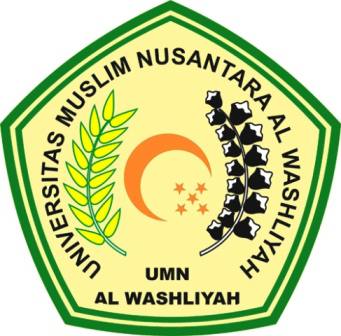 PROGRAM STUDI PENDIDIKAN GURU SEKOLAH DASARFAKULTAS KEGURUAN DAN ILMU PENDIDIKANUNIVERSITAS MUSLIM NUSANTARA AL WASHLIYAHMEDAN2023